 MONATLICHE MIETVERTRAGSVORLAGE 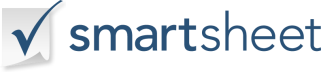 MONATLICHER MIETVERTRAGMONATLICHER MIETVERTRAGMONATLICHER MIETVERTRAGMONATLICHER MIETVERTRAGVERMIETERMIETERADRESSE DER IMMOBILIEFIRMAFIRMAFIRMADatum: _________________________       Diese Vereinbarung wird zwischen ________________________________________________________________Mieter verpflichten sich, diese Wohnung von Monat zu Monat für $ __ pro Monat zu mieten, zahlbar im Voraus am ______ Tag des Kalendermonats.  Vor dem Einzug des Mieters in die Immobilie ist die erste Monatsmiete in Höhe von $ ___ und die Kaution in Höhe von 
$ ___ fällig. Die Kaution wird zurückerstattet, wenn der Mieter die Wohnung angemessen sauber und unbeschädigt verlässt.Mieter werden ___ Tage vor dem Umzug schriftlich benachrichtigen und sind für die Zahlung der Miete bis zum Ende dieser Kündigungsfrist oder bis zum Einzug eines anderen von den Eigentümern genehmigten Mieters verantwortlich, je nachdem, was zuerst eintritt.Die Eigentümer erstatten alle Kautionen (abzüglich aller Kosten für Wartung oder Reinigung), die innerhalb von ____ Tagen fällig sind, nachdem der Mieter vollständig ausgezogen ist und die Schlüssel zurückgegeben hat.Nur die folgenden _______ Personen und ____ Haustiere sollen in dieser als ____________________ Ohne vorherige schriftliche Genehmigung der Eigentümer dürfen dort keine anderen Personen leben, und es dürfen sich auch nur vorübergehend keine anderen Haustiere dort aufhalten, noch darf die Wohnung untervermietet oder für geschäftliche Zwecke genutzt werden.In der Miete ist die Nutzung folgender Personen enthalten: _________________________________DIE MIETER ERKLÄREN SICH MIT FOLGENDEM EINVERSTANDEN:1) nach Inspektion die Wohnung "wie besehen" zu akzeptieren 2) außen- und gemeinschaftsräume sauber zu halten3) jederzeit keine lauten Geräusche und Störungen zu machen, um die Ruhe anderer Menschen nicht zu stören4) die Immobilie nicht ohne vorherige schriftliche Genehmigung des Eigentümers (der Eigentümer) zu streichen5) Fahrzeuge an einem dafür vorgesehenen Ort zu parken und diesen Raum von Öltropfen und Fett sauber zu halten6) nichts auf dem Grundstück aufzubewahren, das brennbar oder gefährlich ist oder das die Gefahr von Bränden oder anderen Opfern erhöhen könnte 7) um es den Eigentümern zu ermöglichen, die Immobilie zu inspizieren, daran zu arbeiten oder sie potenziellen Mietern zu allen angemessenen Zeiten zu zeigen8) keine Wasserbetten oder andere mit Flüssigkeit gefüllte Möbel in der Immobilie aufzubewahren9) die Miete per Scheck oder Zahlungsanweisung an den/die Eigentümer zu zahlen (für zurückgegebene Schecks fallen Gebühren für verspätete Zahlung an)10) für reparaturen aller schäden zu bezahlen, die sie oder ihre gäste verursacht haben, einschließlich aller zerbrochenen Fenster11) für alle folgenden Nebenkosten zu bezahlen, die der Immobilie dienen: ____________________________________________________________________________________________________________________________________________________________________________________________________Die Verletzung eines Teils dieser Vereinbarung oder die Nichtzahlung der Miete bei Fälligkeit ist ein Grund für die Räumung gemäß den geltenden Codeabschnitten. Die obsiegende Partei wird/wird keine angemessenen Anwaltsgebühren zurückfordern.Die Mieter bestätigen hiermit, dass sie diese Vereinbarung gelesen, verstanden, ihr zugestimmt haben und eine Kopie erhalten haben.Datum: _________________________       Diese Vereinbarung wird zwischen ________________________________________________________________Mieter verpflichten sich, diese Wohnung von Monat zu Monat für $ __ pro Monat zu mieten, zahlbar im Voraus am ______ Tag des Kalendermonats.  Vor dem Einzug des Mieters in die Immobilie ist die erste Monatsmiete in Höhe von $ ___ und die Kaution in Höhe von 
$ ___ fällig. Die Kaution wird zurückerstattet, wenn der Mieter die Wohnung angemessen sauber und unbeschädigt verlässt.Mieter werden ___ Tage vor dem Umzug schriftlich benachrichtigen und sind für die Zahlung der Miete bis zum Ende dieser Kündigungsfrist oder bis zum Einzug eines anderen von den Eigentümern genehmigten Mieters verantwortlich, je nachdem, was zuerst eintritt.Die Eigentümer erstatten alle Kautionen (abzüglich aller Kosten für Wartung oder Reinigung), die innerhalb von ____ Tagen fällig sind, nachdem der Mieter vollständig ausgezogen ist und die Schlüssel zurückgegeben hat.Nur die folgenden _______ Personen und ____ Haustiere sollen in dieser als ____________________ Ohne vorherige schriftliche Genehmigung der Eigentümer dürfen dort keine anderen Personen leben, und es dürfen sich auch nur vorübergehend keine anderen Haustiere dort aufhalten, noch darf die Wohnung untervermietet oder für geschäftliche Zwecke genutzt werden.In der Miete ist die Nutzung folgender Personen enthalten: _________________________________DIE MIETER ERKLÄREN SICH MIT FOLGENDEM EINVERSTANDEN:1) nach Inspektion die Wohnung "wie besehen" zu akzeptieren 2) außen- und gemeinschaftsräume sauber zu halten3) jederzeit keine lauten Geräusche und Störungen zu machen, um die Ruhe anderer Menschen nicht zu stören4) die Immobilie nicht ohne vorherige schriftliche Genehmigung des Eigentümers (der Eigentümer) zu streichen5) Fahrzeuge an einem dafür vorgesehenen Ort zu parken und diesen Raum von Öltropfen und Fett sauber zu halten6) nichts auf dem Grundstück aufzubewahren, das brennbar oder gefährlich ist oder das die Gefahr von Bränden oder anderen Opfern erhöhen könnte 7) um es den Eigentümern zu ermöglichen, die Immobilie zu inspizieren, daran zu arbeiten oder sie potenziellen Mietern zu allen angemessenen Zeiten zu zeigen8) keine Wasserbetten oder andere mit Flüssigkeit gefüllte Möbel in der Immobilie aufzubewahren9) die Miete per Scheck oder Zahlungsanweisung an den/die Eigentümer zu zahlen (für zurückgegebene Schecks fallen Gebühren für verspätete Zahlung an)10) für reparaturen aller schäden zu bezahlen, die sie oder ihre gäste verursacht haben, einschließlich aller zerbrochenen Fenster11) für alle folgenden Nebenkosten zu bezahlen, die der Immobilie dienen: ____________________________________________________________________________________________________________________________________________________________________________________________________Die Verletzung eines Teils dieser Vereinbarung oder die Nichtzahlung der Miete bei Fälligkeit ist ein Grund für die Räumung gemäß den geltenden Codeabschnitten. Die obsiegende Partei wird/wird keine angemessenen Anwaltsgebühren zurückfordern.Die Mieter bestätigen hiermit, dass sie diese Vereinbarung gelesen, verstanden, ihr zugestimmt haben und eine Kopie erhalten haben.Datum: _________________________       Diese Vereinbarung wird zwischen ________________________________________________________________Mieter verpflichten sich, diese Wohnung von Monat zu Monat für $ __ pro Monat zu mieten, zahlbar im Voraus am ______ Tag des Kalendermonats.  Vor dem Einzug des Mieters in die Immobilie ist die erste Monatsmiete in Höhe von $ ___ und die Kaution in Höhe von 
$ ___ fällig. Die Kaution wird zurückerstattet, wenn der Mieter die Wohnung angemessen sauber und unbeschädigt verlässt.Mieter werden ___ Tage vor dem Umzug schriftlich benachrichtigen und sind für die Zahlung der Miete bis zum Ende dieser Kündigungsfrist oder bis zum Einzug eines anderen von den Eigentümern genehmigten Mieters verantwortlich, je nachdem, was zuerst eintritt.Die Eigentümer erstatten alle Kautionen (abzüglich aller Kosten für Wartung oder Reinigung), die innerhalb von ____ Tagen fällig sind, nachdem der Mieter vollständig ausgezogen ist und die Schlüssel zurückgegeben hat.Nur die folgenden _______ Personen und ____ Haustiere sollen in dieser als ____________________ Ohne vorherige schriftliche Genehmigung der Eigentümer dürfen dort keine anderen Personen leben, und es dürfen sich auch nur vorübergehend keine anderen Haustiere dort aufhalten, noch darf die Wohnung untervermietet oder für geschäftliche Zwecke genutzt werden.In der Miete ist die Nutzung folgender Personen enthalten: _________________________________DIE MIETER ERKLÄREN SICH MIT FOLGENDEM EINVERSTANDEN:1) nach Inspektion die Wohnung "wie besehen" zu akzeptieren 2) außen- und gemeinschaftsräume sauber zu halten3) jederzeit keine lauten Geräusche und Störungen zu machen, um die Ruhe anderer Menschen nicht zu stören4) die Immobilie nicht ohne vorherige schriftliche Genehmigung des Eigentümers (der Eigentümer) zu streichen5) Fahrzeuge an einem dafür vorgesehenen Ort zu parken und diesen Raum von Öltropfen und Fett sauber zu halten6) nichts auf dem Grundstück aufzubewahren, das brennbar oder gefährlich ist oder das die Gefahr von Bränden oder anderen Opfern erhöhen könnte 7) um es den Eigentümern zu ermöglichen, die Immobilie zu inspizieren, daran zu arbeiten oder sie potenziellen Mietern zu allen angemessenen Zeiten zu zeigen8) keine Wasserbetten oder andere mit Flüssigkeit gefüllte Möbel in der Immobilie aufzubewahren9) die Miete per Scheck oder Zahlungsanweisung an den/die Eigentümer zu zahlen (für zurückgegebene Schecks fallen Gebühren für verspätete Zahlung an)10) für reparaturen aller schäden zu bezahlen, die sie oder ihre gäste verursacht haben, einschließlich aller zerbrochenen Fenster11) für alle folgenden Nebenkosten zu bezahlen, die der Immobilie dienen: ____________________________________________________________________________________________________________________________________________________________________________________________________Die Verletzung eines Teils dieser Vereinbarung oder die Nichtzahlung der Miete bei Fälligkeit ist ein Grund für die Räumung gemäß den geltenden Codeabschnitten. Die obsiegende Partei wird/wird keine angemessenen Anwaltsgebühren zurückfordern.Die Mieter bestätigen hiermit, dass sie diese Vereinbarung gelesen, verstanden, ihr zugestimmt haben und eine Kopie erhalten haben.Datum: _________________________       Diese Vereinbarung wird zwischen ________________________________________________________________Mieter verpflichten sich, diese Wohnung von Monat zu Monat für $ __ pro Monat zu mieten, zahlbar im Voraus am ______ Tag des Kalendermonats.  Vor dem Einzug des Mieters in die Immobilie ist die erste Monatsmiete in Höhe von $ ___ und die Kaution in Höhe von 
$ ___ fällig. Die Kaution wird zurückerstattet, wenn der Mieter die Wohnung angemessen sauber und unbeschädigt verlässt.Mieter werden ___ Tage vor dem Umzug schriftlich benachrichtigen und sind für die Zahlung der Miete bis zum Ende dieser Kündigungsfrist oder bis zum Einzug eines anderen von den Eigentümern genehmigten Mieters verantwortlich, je nachdem, was zuerst eintritt.Die Eigentümer erstatten alle Kautionen (abzüglich aller Kosten für Wartung oder Reinigung), die innerhalb von ____ Tagen fällig sind, nachdem der Mieter vollständig ausgezogen ist und die Schlüssel zurückgegeben hat.Nur die folgenden _______ Personen und ____ Haustiere sollen in dieser als ____________________ Ohne vorherige schriftliche Genehmigung der Eigentümer dürfen dort keine anderen Personen leben, und es dürfen sich auch nur vorübergehend keine anderen Haustiere dort aufhalten, noch darf die Wohnung untervermietet oder für geschäftliche Zwecke genutzt werden.In der Miete ist die Nutzung folgender Personen enthalten: _________________________________DIE MIETER ERKLÄREN SICH MIT FOLGENDEM EINVERSTANDEN:1) nach Inspektion die Wohnung "wie besehen" zu akzeptieren 2) außen- und gemeinschaftsräume sauber zu halten3) jederzeit keine lauten Geräusche und Störungen zu machen, um die Ruhe anderer Menschen nicht zu stören4) die Immobilie nicht ohne vorherige schriftliche Genehmigung des Eigentümers (der Eigentümer) zu streichen5) Fahrzeuge an einem dafür vorgesehenen Ort zu parken und diesen Raum von Öltropfen und Fett sauber zu halten6) nichts auf dem Grundstück aufzubewahren, das brennbar oder gefährlich ist oder das die Gefahr von Bränden oder anderen Opfern erhöhen könnte 7) um es den Eigentümern zu ermöglichen, die Immobilie zu inspizieren, daran zu arbeiten oder sie potenziellen Mietern zu allen angemessenen Zeiten zu zeigen8) keine Wasserbetten oder andere mit Flüssigkeit gefüllte Möbel in der Immobilie aufzubewahren9) die Miete per Scheck oder Zahlungsanweisung an den/die Eigentümer zu zahlen (für zurückgegebene Schecks fallen Gebühren für verspätete Zahlung an)10) für reparaturen aller schäden zu bezahlen, die sie oder ihre gäste verursacht haben, einschließlich aller zerbrochenen Fenster11) für alle folgenden Nebenkosten zu bezahlen, die der Immobilie dienen: ____________________________________________________________________________________________________________________________________________________________________________________________________Die Verletzung eines Teils dieser Vereinbarung oder die Nichtzahlung der Miete bei Fälligkeit ist ein Grund für die Räumung gemäß den geltenden Codeabschnitten. Die obsiegende Partei wird/wird keine angemessenen Anwaltsgebühren zurückfordern.Die Mieter bestätigen hiermit, dass sie diese Vereinbarung gelesen, verstanden, ihr zugestimmt haben und eine Kopie erhalten haben.UNTERSCHRIFT DES MANDANTENDATUMUNTERSCHRIFT DES EIGENTÜMERSDATUMVERZICHTSERKLÄRUNGAlle Artikel, Vorlagen oder Informationen, die von Smartsheet auf der Website bereitgestellt werden, dienen nur als Referenz. Obwohl wir uns bemühen, die Informationen auf dem neuesten Stand und korrekt zu halten, geben wir keine Zusicherungen oder Gewährleistungen jeglicher Art, weder ausdrücklich noch stillschweigend, über die Vollständigkeit, Genauigkeit, Zuverlässigkeit, Eignung oder Verfügbarkeit in Bezug auf die Website oder die auf der Website enthaltenen Informationen, Artikel, Vorlagen oder zugehörigen Grafiken. Jegliches Vertrauen, das Sie auf solche Informationen setzen, erfolgt daher ausschließlich auf Ihr eigenes Risiko.